   ПОСТАНОВЛЕНИЕ                                                  JÖП        « 19 » января 2021 г.                                                                                     № 4О присвоении адресовВ соответствии с Федеральным законом от 28.12.2013 года № 443-ФЗ «О Федеральной информационной адресной системе», с Федеральным законом от 06.10.2003 года № 131-ФЗ «Об общих принципах организации местного самоуправления в Российской Федерации», Постановлением Правительства Российской Федерации от 19.11.2014 г № 1221 «Об утверждении Правил присвоения, изменения и аннулирования адресов», Уставом муниципального образования Черноануйское сельское поселение Усть-Канского района Республики Алтай, в связи с проведением инвентаризации адресов объектов адресации:1. Присвоить объекту недвижимости, находящийся на территории населенного пункта с.Турата Черноануйского сельского поселения Усть-Канского муниципального района Республики Алтай Российской Федерации адрес:- Российская Федерация, Республика Алтай, Усть-Канский муниципальный район, Черноануйское сельское поселение с.Турата улица Елеусова, здание 44.2.Специалисту сельской администрации внести данные адреса в ФИАС.          Глава Черноануйского          сельского поселения:                                                     Т.А.Акатьева  ПОСТАНОВЛЕНИЕ                                                      JÖП          « 19 » января 2021 г.                                                                                              № 5О внесении измененийпризнака владения  адресных объектов В соответствии с Федеральным законом от 28.12.2013 года № 443-ФЗ «О Федеральной информационной адресной системе», с Федеральным законом от 06.10.2003 года № 131-ФЗ «Об общих принципах организации местного самоуправления в Российской Федерации», Постановлением Правительства Российской Федерации от 19.11.2014 г № 1221 «Об утверждении Правил присвоения, изменения и аннулирования адресов», Уставом муниципального образования Черноануйское сельское поселение Усть-Канского района Республики Алтай, в связи с проведением инвентаризации адресов объектов адресации:                                                         ПОСТАНОВЛЯЮ:1.Изменить признаки владения  адресных объектов недвижимости расположенных по следующим адресам: - с «Российская Федерация, Республика Алтай, Усть-Канский муниципальный район, Черноануйское сельское поселение,  с. Черный Ануй, улица Туганбаева, владение 2»  на «Российская, Федерация, Усть-Канский муниципальный район, Черноануйское сельское поселение, с. Черный Ануй, улица  Туганбаева, здание 2»;- с «Российская Федерация, Республика Алтай, Усть-Канский муниципальный район, Черноануйское сельское поселение,  с. Черный Ануй, улица Туганбаева, владение 4»  на  «Российская, Федерация, Усть-Канский муниципальный район, Черноануйское сельское поселение, с. Черный Ануй, улица  Туганбаева, здание 4»;- с «Российская Федерация, Республика Алтай, Усть-Канский муниципальный район, Черноануйское сельское поселение,  с. Черный Ануй, улица Туганбаева, владение 6» на «Российская, Федерация, Усть-Канский муниципальный район, Черноануйское сельское поселение, с. Черный Ануй, улица  Туганбаева, здание 6»;- с «Российская Федерация, Республика Алтай, Усть-Канский муниципальный район, Черноануйское сельское поселение,  с. Черный Ануй, улица Туганбаева, владение 8»  на «Российская, Федерация, Усть-Канский муниципальный район, Черноануйское сельское поселение, с. Черный Ануй, улица  Туганбаева, здание 8»;- с «Российская Федерация, Республика Алтай, Усть-Канский муниципальный район, Черноануйское сельское поселение,  с. Черный Ануй, улица Туганбаева, владение 10»  на «Российская, Федерация, Усть-Канский муниципальный район, Черноануйское сельское поселение, с. Черный Ануй, улица  Туганбаева, здание 10»;- с «Российская Федерация, Республика Алтай, Усть-Канский муниципальный район, Черноануйское сельское поселение,  с. Черный Ануй, улица Туганбаева, владение 11»  на «Российская, Федерация, Усть-Канский муниципальный район, Черноануйское сельское поселение, с. Черный Ануй, улица  Туганбаева, здание 11»;- с «Российская Федерация, Республика Алтай, Усть-Канский муниципальный район, Черноануйское сельское поселение,  с. Черный Ануй, улица Центральная, владение 2»  на «Российская, Федерация, Усть-Канский муниципальный район, Черноануйское сельское поселение, с. Черный Ануй, улица Центральная, здание 2»;- с «Российская Федерация, Республика Алтай, Усть-Канский муниципальный район, Черноануйское сельское поселение,  с. Черный Ануй, улица Центральная, владение 2А»  на «Российская, Федерация, Усть-Канский муниципальный район, Черноануйское сельское поселение, с. Черный Ануй, улица Центральная, здание 2А»;- с «Российская Федерация, Республика Алтай, Усть-Канский муниципальный район, Черноануйское сельское поселение,  с. Черный Ануй, улица Центральная, владение 4А»  на «Российская, Федерация, Усть-Канский муниципальный район, Черноануйское сельское поселение, с. Черный Ануй, улица Центральная, здание 4А»;- с «Российская Федерация, Республика Алтай, Усть-Канский муниципальный район, Черноануйское сельское поселение,  с. Черный Ануй, улица Центральная, владение 6А»  на «Российская, Федерация, Усть-Канский муниципальный район, Черноануйское сельское поселение, с. Черный Ануй, улица Центральная, здание 6А»;- с «Российская Федерация, Республика Алтай, Усть-Канский муниципальный район, Черноануйское сельское поселение,  с. Черный Ануй, улица Центральная, владение 6Б»  на «Российская, Федерация, Усть-Канский муниципальный район, Черноануйское сельское поселение, с. Черный Ануй, улица Центральная, здание 6Б»;- с «Российская Федерация, Республика Алтай, Усть-Канский муниципальный район, Черноануйское сельское поселение,  с. Черный Ануй, улица Центральная, владение 7»  на «Российская, Федерация, Усть-Канский муниципальный район, Черноануйское сельское поселение, с. Черный Ануй, улица Центральная, здание 7»;- с «Российская Федерация, Республика Алтай, Усть-Канский муниципальный район, Черноануйское сельское поселение,  с. Черный Ануй, улица Центральная, владение 8»  на «Российская, Федерация, Усть-Канский муниципальный район, Черноануйское сельское поселение, с. Черный Ануй, улица Центральная, здание 8»;- с «Российская Федерация, Республика Алтай, Усть-Канский муниципальный район, Черноануйское сельское поселение,  с. Черный Ануй, улица Центральная, владение 10»  на «Российская, Федерация, Усть-Канский муниципальный район, Черноануйское сельское поселение, с. Черный Ануй, улица Центральная, здание 10»;- с «Российская Федерация, Республика Алтай, Усть-Канский муниципальный район, Черноануйское сельское поселение,  с. Черный Ануй, улица Центральная, владение 15»  на «Российская, Федерация, Усть-Канский муниципальный район, Черноануйское сельское поселение, с. Черный Ануй, улица Центральная, здание 15»;- с «Российская Федерация, Республика Алтай, Усть-Канский муниципальный район, Черноануйское сельское поселение,  с. Черный Ануй, улица Центральная, владение 19»  на «Российская, Федерация, Усть-Канский муниципальный район, Черноануйское сельское поселение, с. Черный Ануй, улица Центральная, здание 19»;- с «Российская Федерация, Республика Алтай, Усть-Канский муниципальный район, Черноануйское сельское поселение,  с. Черный Ануй, улица Центральная, владение 24» на «Российская, Федерация, Усть-Канский муниципальный район, Черноануйское сельское поселение, с. Черный Ануй, улица Центральная, здание 24»;- с «Российская Федерация, Республика Алтай, Усть-Канский муниципальный район, Черноануйское сельское поселение,  с. Черный Ануй, улица Центральная, владение 26»  на «Российская, Федерация, Усть-Канский муниципальный район, Черноануйское сельское поселение, с. Черный Ануй, улица Центральная, здание 26»;- с «Российская Федерация, Республика Алтай, Усть-Канский муниципальный район, Черноануйское сельское поселение,  с. Черный Ануй, улица Центральная, владение 70»  на «Российская, Федерация, Усть-Канский муниципальный район, Черноануйское сельское поселение, с. Черный Ануй, улица Центральная, здание 70»;- с «Российская Федерация, Республика Алтай, Усть-Канский муниципальный район, Черноануйское сельское поселение,  с. Черный Ануй, улица Центральная, владение 101  на «Российская, Федерация, Усть-Канский муниципальный район, Черноануйское сельское поселение, с. Черный Ануй, улица Центральная, земельный участок 101»;- с «Российская Федерация, Республика Алтай, Усть-Канский муниципальный район, Черноануйское сельское поселение,  с. Черный Ануй, улица Октябрьская, владение 26»  на «Российская, Федерация, Усть-Канский муниципальный район, Черноануйское сельское поселение, с. Черный Ануй, улица Октябрьская, сооружение 26»;- с «Российская Федерация, Республика Алтай, Усть-Канский муниципальный район, Черноануйское сельское поселение,  с. Черный Ануй, улица Советская, владение 1  на «Российская, Федерация, Усть-Канский муниципальный район, Черноануйское сельское поселение, с. Черный Ануй, улица Советская, дом 1»;- с «Российская Федерация, Республика Алтай, Усть-Канский муниципальный район, Черноануйское сельское поселение,  с. Черный Ануй, улица Советская, владение 28» на  «Российская, Федерация, Усть-Канский муниципальный район, Черноануйское сельское поселение, с. Черный Ануй, улица Советская, здание 28»;- с «Российская Федерация, Республика Алтай, Усть-Канский муниципальный район, Черноануйское сельское поселение,  с. Черный Ануй, улица Советская, владение 28А» на «Российская, Федерация, Усть-Канский муниципальный район, Черноануйское сельское поселение, с. Черный Ануй, улица Советская, здание 28А»;- с «Российская Федерация, Республика Алтай, Усть-Канский муниципальный район, Черноануйское сельское поселение,  с. Черный Ануй, переулок Больничный, владение 9»  на «Российская, Федерация, Усть-Канский муниципальный район, Черноануйское сельское поселение, с. Черный Ануй, переулок Больничный, здание 9»;- с «Российская Федерация, Республика Алтай, Усть-Канский муниципальный район, Черноануйское сельское поселение,  с. Черный Ануй, переулок Подгорный, владение 4»  на «Российская, Федерация, Усть-Канский муниципальный район, Черноануйское сельское поселение, с. Черный Ануй, переулок Подгорный, здание 4»;- с «Российская Федерация, Республика Алтай, Усть-Канский муниципальный район, Черноануйское сельское поселение,  с. Черный Ануй, переулок Подгорный, владение 4А»  на «Российская, Федерация, Усть-Канский муниципальный район, Черноануйское сельское поселение, с. Черный Ануй, переулок Подгорный, здание 4А»;- с «Российская Федерация, Республика Алтай, Усть-Канский муниципальный район, Черноануйское сельское поселение,  с. Турата, улица Елеусова, владение 40» на «Российская, Федерация, Усть-Канский муниципальный район, Черноануйское сельское поселение, с. Турата, улица Елеусова, здание 40»;- с «Российская Федерация, Республика Алтай, Усть-Канский муниципальный район, Черноануйское сельское поселение,  с. Турата, улица Елеусова, владение 42» на «Российская, Федерация, Усть-Канский муниципальный район, Черноануйское сельское поселение, с. Турата, улица Елеусова, здание 42»;- с «Российская Федерация, Республика Алтай, Усть-Канский муниципальный район, Черноануйское сельское поселение,  с. Турата, улица Елеусова, владение 22» на «Российская, Федерация, Усть-Канский муниципальный район, Черноануйское сельское поселение, с. Турата, улица Елеусова, здание 22»;- с «Российская Федерация, Республика Алтай, Усть-Канский муниципальный район, Черноануйское сельское поселение,  с. Турата, улица Конторская, владение 8»  на «Российская, Федерация, Усть-Канский муниципальный район, Черноануйское сельское поселение, с. Турата, улица Конторская, здание 8»;- с «Российская Федерация, Республика Алтай, Усть-Канский муниципальный район, Черноануйское сельское поселение,  с. Турата, улица Конторская, дом 8А» на «Российская, Федерация, Усть-Канский муниципальный район, Черноануйское сельское поселение, с. Турата, улица Конторская, здание 8А»;- с «Российская Федерация, Республика Алтай, Усть-Канский муниципальный район, Черноануйское сельское поселение,  с. Каракол, улица Центральная, владение 7»  на «Российская, Федерация, Усть-Канский муниципальный район, Черноануйское сельское поселение, с. Каракол, улица Центральная, здание 7»;- с «Российская Федерация, Республика Алтай, Усть-Канский муниципальный район, Черноануйское сельское поселение,  с. Каракол, улица Новая, дом 3» на «Российская, Федерация, Усть-Канский муниципальный район, Черноануйское сельское поселение, с. Каракол, улица Новая, здание 3»;- с «Российская Федерация, Республика Алтай, Усть-Канский муниципальный район, Черноануйское сельское поселение,  с. Каракол, улица Центральная, владение 11»  на «Российская, Федерация, Усть-Канский муниципальный район, Черноануйское сельское поселение, с. Каракол, улица Центральная, здание 11».2. Специалисту сельской администрации внести изменения в ФИАС.         Глава Черноануйского         сельского поселения:                                                     Т.А.АкатьеваПОСТАНОВЛЕНИЕ                                                JÖП        « 19 » января 2021 г.                                                                                     № 6Об удалении адресных объектов адресацииВ соответствии с Федеральным законом от 28.12.2013 года № 443-ФЗ «О Федеральной информационной адресной системе», с Федеральным законом от 06.10.2003 года № 131-ФЗ «Об общих принципах организации местного самоуправления в Российской Федерации», Постановлением Правительства Российской Федерации от 19.11.2014 г № 1221 «Об утверждении Правил присвоения, изменения и аннулирования адресов», Уставом муниципального образования Черноануйское сельское поселение Усть-Канского района Республики Алтай, в связи с проведением инвентаризации адресов объектов адресации:1. Удалить адреса объектов адресации Черноануйского сельского поселения Усть-Канского муниципального района Республики Алтай Российской Федерации из федеральной информационной адресной системы:- Российская Федерация, Республика Алтай, Усть-Канский муниципальный район, Черноануйское сельское поселение с.Черный Ануй улица Октябрьская, владение 20А;- Российская Федерация, Республика Алтай, Усть-Канский муниципальный район, Черноануйское сельское поселение с.Каракол улица Центральная, владение 52А;- Российская Федерация, Республика Алтай, Усть-Канский муниципальный район, Черноануйское сельское поселение с.Черный Ануй улица Центральная, владение 101.2.Специалисту сельской администрации внести изменения в ФИАС.          Глава Черноануйского          сельского поселения:                                                     Т.А.АкатьеваПОСТАНОВЛЕНИЕ                                                JÖП« 19 » января 2021 г.                                                                                            № 7О присвоении земельному участку адресаВ соответствии с Федеральным законом от 28.12.2013 года № 443-ФЗ «О Федеральной информационной адресной системе», с Федеральным законом от 06.10.2003 года № 131-ФЗ «Об общих принципах организации местного самоуправления в Российской Федерации», Постановлением Правительства Российской Федерации от 19.11.2014 г № 1221 «Об утверждении Правил присвоения, изменения и аннулирования адресов», Уставом муниципального образования Черноануйское сельское поселение Усть-Канского района Республики Алтай, в связи с проведением инвентаризации адресов объектов адресации:1. Присвоить земельному участку адрес: Российская Федерация, Республика Алтай, Усть-Канский муниципальный район, Черноануйское сельское поселение с.Черный Ануй улица Центральная, земельный участок 101.2.Специалисту сельской администрации внести данный адрес в ФИАС.Глава Черноануйскогосельского поселения:                                                     Т.А.АкатьеваПОСТАНОВЛЕНИЕ                                                             JÖП« 15» февраля 2021 г.                                                                                                             № 8О присвоении адреса     В соответствии с Федеральным законом от 28.12.2013 года № 443-ФЗ «О Федеральной информационной адресной системе», с Федеральным законом от 06.10.2003 года № 131-ФЗ «Об общих принципах организации местного самоуправления в Российской Федерации», Постановлением Правительства Российской Федерации от 19.11.2014 г № 1221 «Об утверждении Правил присвоения, изменения и аннулирования адресов», Уставом муниципального образования Черноануйское сельское поселение Усть-Канского района Республики Алтай, в связи с проведением инвентаризации адресов объектов адресации:1. Присвоить объекту недвижимости- жилому дому, находящийся на территории населенного пункта с.Черный Ануй Черноануйского сельского поселения Усть-Канского муниципального района Республики Алтай Российской Федерации адрес:- Российская Федерация, Республика Алтай, Усть-Канский муниципальный район, Черноануйское сельское поселение с.Черный Ануй улица Октябрьская, д.24 А;2.Специалисту сельской администрации внести данные адреса в ФИАС.          Глава Черноануйского          сельского поселения:                                                     Т.А.Акатьева      ПОСТАНОВЛЕНИЕ                                                               JÖП     « 15 » февраля 2021 г.                                                                         № 9О внесении измененийв адрес объекту недвижимости     В соответствии с Федеральным законом от 28.12.2013 года № 443-ФЗ «О Федеральной информационной адресной системе», с Федеральным законом от 06.10.2003 года № 131-ФЗ «Об общих принципах организации местного самоуправления в Российской Федерации», Постановлением Правительства Российской Федерации от 19.11.2014 г № 1221 «Об утверждении Правил присвоения, изменения и аннулирования адресов», Уставом муниципального образования Черноануйское сельское поселение Усть-Канского района Республики Алтай, в связи с проведением инвентаризации адресов объектов адресации:                                                         ПОСТАНОВЛЯЮ:1.Изменить адрес объекту недвижимости – жилому дому: - с «Российская Федерация, Республика Алтай, Усть-Канский муниципальный район, Черноануйское сельское поселение,  с. Турата, улица Елеусова, дом 43/б»  на «Российская, Федерация, Усть-Канский муниципальный район, Черноануйское сельское поселение, с. Турата, улица Елеусова, дом 43 б».2. Специалисту сельской администрации внести изменения в ФИАС.         Глава Черноануйского          сельского поселения:                                                     Т.А.АкатьеваРЕСПУБЛИКА АЛТАЙ АДМИНИСТРАЦИЯ МУНИЦИПАЛЬНОГО ОБРАЗОВАНИЯ ЧЕРНОАНУСКОЕ СЕЛЬСКОЕ ПОСЕЛЕНИЕ 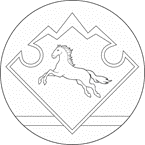  АЛТАЙ РЕСПУБЛИКАНЫҤКАН-ООЗЫ АЙМАКТЫ ЧАРГЫОЗЫ JУРТ АДМИНИСТРАЦИЯЗЫРЕСПУБЛИКА АЛТАЙ АДМИНИСТРАЦИЯ МУНИЦИПАЛЬНОГО ОБРАЗОВАНИЯ ЧЕРНОАНУСКОЕ СЕЛЬСКОЕ ПОСЕЛЕНИЕ  АЛТАЙ РЕСПУБЛИКАНЫҤКАН-ООЗЫ АЙМАКТЫ ЧАРГЫОЗЫ JУРТ АДМИНИСТРАЦИЯЗЫРЕСПУБЛИКА АЛТАЙ АДМИНИСТРАЦИЯ МУНИЦИПАЛЬНОГО ОБРАЗОВАНИЯ ЧЕРНОАНУСКОЕ СЕЛЬСКОЕ ПОСЕЛЕНИЕ  АЛТАЙ РЕСПУБЛИКАНЫҤКАН-ООЗЫ АЙМАКТЫ ЧАРГЫОЗЫ JУРТ АДМИНИСТРАЦИЯЗЫРЕСПУБЛИКА АЛТАЙ АДМИНИСТРАЦИЯ МУНИЦИПАЛЬНОГО ОБРАЗОВАНИЯ ЧЕРНОАНУСКОЕ СЕЛЬСКОЕ ПОСЕЛЕНИЕ  АЛТАЙ РЕСПУБЛИКАНЫҤКАН-ООЗЫ АЙМАКТЫ ЧАРГЫОЗЫ JУРТ АДМИНИСТРАЦИЯЗЫРЕСПУБЛИКА АЛТАЙ АДМИНИСТРАЦИЯ МУНИЦИПАЛЬНОГО ОБРАЗОВАНИЯ ЧЕРНОАНУСКОЕ СЕЛЬСКОЕ ПОСЕЛЕНИЕ 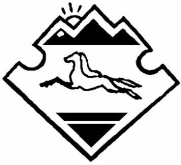  АЛТАЙ РЕСПУБЛИКАНЫҤКАН-ООЗЫ АЙМАКТЫ ЧАРГЫОЗЫ JУРТ АДМИНИСТРАЦИЯЗЫРЕСПУБЛИКА АЛТАЙ АДМИНИСТРАЦИЯ МУНИЦИПАЛЬНОГО ОБРАЗОВАНИЯ ЧЕРНОАНУСКОЕ СЕЛЬСКОЕ ПОСЕЛЕНИЕ  АЛТАЙ РЕСПУБЛИКАНЫҤКАН-ООЗЫ АЙМАКТЫ ЧАРГЫОЗЫ JУРТ АДМИНИСТРАЦИЯЗЫ